ALÉGRENSE…SU PASCUA ES NUESTRA PASCUA.(con motivo de la pascua de Jean Vanier)Con una mezcla de sentimientos: gratitud, llanto, orgullo...paz queremos compartir la noticia de la pascua, la partida de nuestro padre Jean Vanier, ocurrida el martes 7 de mayo en París, Francia...En El Salvador somos tres pequeñas comunidades que nos hemos inspirado en el testimonio de este hombre bueno: Comunidad Monseñor Romero, en Usulután; Comunidad Padre Aquiles Gugole, en San Miguel; y Comunidad Amigos de Lázaro, en Santiago de María…para seguir dando testimonio de la opción preferencial por los pobres; y en nuestro caso por los pobres con discapacidad…Una semana antes  de la Pascua de Jean Vanier, MARITZA, una de sus hijas, una muchacha de la comunidad de El Arca de Choluteca en Honduras, también partió al cielo…entre sollozos y mucho cariño recibí un mensaje por redes sociales, se los comparto: “Estamos de fiesta en el cielo (me escribió Jesús esta mañana)...ha llegado corriendo a abrazarme una muchacha con el corazón de niña: MARITZA se llama...llegó de  Honduras haciendo un gran alboroto, me dijo que bailaramos algo llamado PUNTA...agarró mis brazos los sacudió y me besó...y yo le pregunté dónde había aprendido a bailar así y me dijo que en El ARCA de Choluteca...me preguntó si tenía un celular pues quería llamar a sus hermanos de El Arca para decirles que estaba feliz y que tenía un jeans nuevo y siguió bailando ...de repente paró y me dijo: ´llamales, deciles que estoy bien´...extendió los brazos y comenzó a dar vueltas como un trompo...Paró, se puso la mano derecha en el pecho y me dijo: ´me llamo Maritza, llama a El Arca´ y se fue corriendo detrás de unas niñas que la llamaron para seguir bailando...ya la iba a dejar de ver cuando se llevó la mano a la oreja, para recordarme lo de la llamada...me peló los dientes y me tiró otro beso...y por eso les escribo para decirles que hay fiesta en el cielo, alégrense, alégrense, ...con mucho cariño: Jesús”…La mañana del martes 7 de mayo, 15 minutos antes de recibir la noticia de la pascua de Jean Vanier, arreglaba unos papeles y me encontré una  libreta con dibujos,  del libro de Vanier “Camino con Jesús”, pintados por MARITZA, coloreados en mayo 2013, durante  un retiro  para asistentes y acogidos de El Arca de Choluteca, en Honduras…me alegré tanto de ver sus trazos y sus fuertes colores como la afectividad potente del corazón Down de Maritza…y de repente tomé el teléfono para leer llorando que Jean Vanier había partido…Un día antes, el lunes 6 de mayo, como a las 8: 30 de la noche (hora de El Salvador), estábamos reunidos los Directivos de la Comunidad Monseñor Romero, cerrando nuestra reunión semanal estábamos, con una oración comunitaria…Y sin mentiras, estuvo con nosotros. Rivelino,  uno de los nuestros lo vio, le contempló feliz, luciendo una gorra, rodeado de nuestros niños fallecidos que jugaban entorno a él  y en compañía de Monseñor Romero… en Francia, a esa hora (2: 10 am),  Jean Vanier  ya había salido de su cuerpo...Ahora, nuestro querido Jean Vanier nos acompaña de una manera nueva, a todas sus comunidades de Fe y Luz y El Arca por todo el mundo...liberado ya de su gran cuerpo. Su corazón expandido nos acoge a todos...a la vez, nos hace barra, nos hace compañía…Todos, en nuestras pequeñas tres comunidades,  hemos celebrado la pascua de este santo nuestro que nos reveló poco a poco el valor de la presencia de Dios en la fragilidad de las personas con discapacidad...Y así como los ángeles dijeron a los compañeros de JESÚS "vayan a Galilea que ahí lo verán"...nosotros podemos decir: "vayan a  una comunidad de El Arca  o a una comunidad de Fe y Luz que ahí lo verán" en todos y todas aquellas personas que han seguido los pasos de nuestro padre Jean Vanier...hacia Jesús, hacia Dios...VIVA JEAN VANIER...VIVAN LAS COMUNIDADES DE FE Y LUZ, VIVAN LAS COMUNIDADES DE EL ARCA, VIVAN LAS PERSONAS CON DISCAPACIDAD...ALÉGRENSE…Milto Aparicio/Comunidad Monseñor Romero/ Usulután/ El SalvadorE-mail: comunidadromero.usulutan@gmail.comFacebook: Milto Aparicio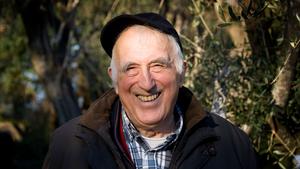 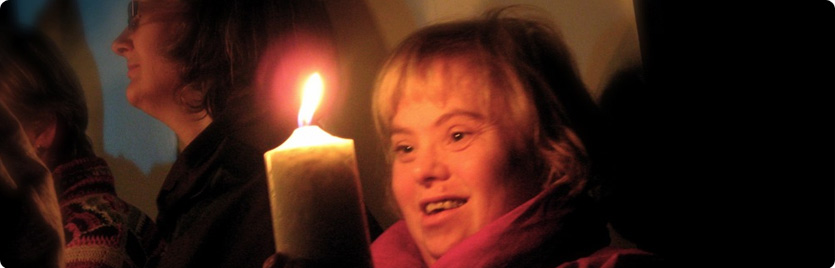 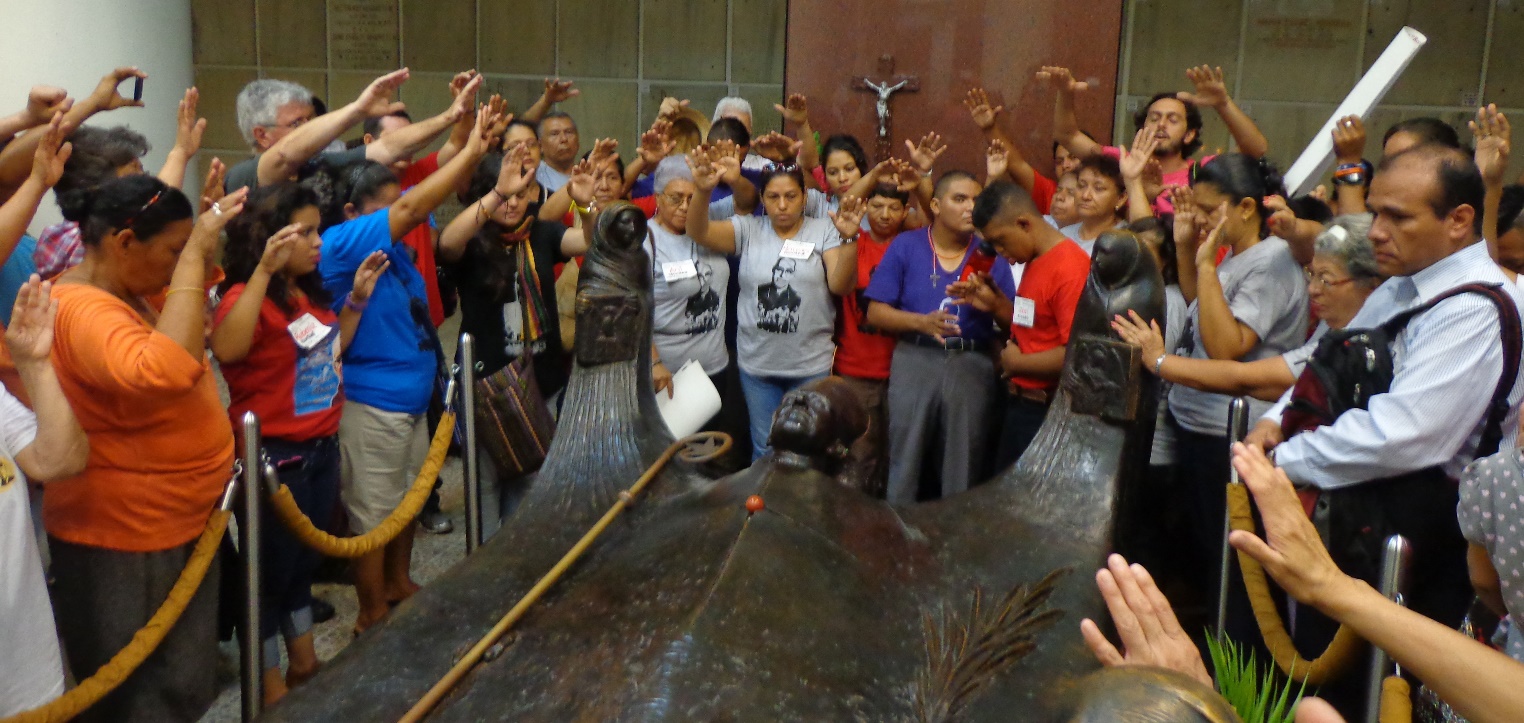 